Aanmeldingsformulier SchoolToelichting:Met dit formulier kan een leerling door de school worden aangemeld bij de Commissie Arrangeren van SWV PO 2203, afdeling Hoogeveen. Het formulier dient digitaal te worden ingevuld en is te downloaden van de website www.po2203.nl/website/hoogeveen.Het is belangrijk dat dit formulier door de school volledig wordt ingevuld en ondertekend, zodat de aanvraag in behandeling kan worden genomen. Voorschoolse voorzieningen of andere instanties vullen het formulier zover als mogelijk in, maar kunnen de vragen die door hen niet beantwoord kunnen worden (zoals het didactisch leerstofaanbod) overslaan. Wel is het van belang dat die informatie verstrekt wordt aan de aanvragende school, waarmee een beeld wordt verkregen van de protectieve en belemmerende factoren bij de toekomstige leerling. De Commissie Arrangeren gaat ervan uit dat de ouder(s)/verzorger(s) van de betreffende leerling volledig op de hoogte zijn van de inhoud van de aanvraag door de school en de bijgevoegde documenten.Alle documenten dienen digitaal te worden aangeleverd via GRIPPA.Documenten die ondertekend moeten worden, kunnen nadat de handtekening is gezet worden ingescand.
Voorschoolse instanties leveren aan bij de aanvragende school.AANMELDINGSFORMULIER SCHOOL 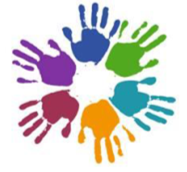 SWV PO 2203Afdeling HoogeveenHet is verplicht om met het aanmeldingsformulier de volgende documenten mee te sturen:Ouderformulier (door beide ouders ondertekend)Een compleet overzicht van de leerlingvolgsysteem gegevens (complete tabel en grafiek)Informatie leerlingvolgsysteem sociaal-emotionele ontwikkelingHandelingsplannen en/of groepsplannen van de laatste anderhalf jaar, inclusief evaluatieEen actueel ontwikkelingsperspectief (OPP) Indien aanvraag voor Kwadraat: het SiDi-protocol (door school en ouders ingevuld)Indien aanwezig ontvangt de Commissie Arrangeren ook graag:Indien aanwezig ontvangt de Commissie Arrangeren ook graag:Recente verslagen van observaties, onderzoeken en testenRecente verslagen van leerlingbesprekingen en/of consultatiesEen uitdraai van het leerlingjournaalEen uitdraai van de verzuimregistratie (indien relevant voor de aanvraag)LEERLING WOONACHTIG IN  SWV PO 2203   Ja   Anders:     LEERLING WOONACHTIG IN  SWV PO 2203   Ja   Anders:     Naam LeerlingGeboortedatumGroep       Toevoeging (a/b/naam):      GroepsverloopGroepsgrootte CombinatiegroepINFORMATIE SCHOOL IN SWV PO 2203  INFORMATIE SCHOOL IN SWV PO 2203  Naam school + plaatsBrinnummerContactpersoon + emailDatum van invullenWat is de hulpvraag (handelingsgericht) en wat wordt er verwacht van de Commissie Arrangeren?Op welk gebied bent u als school handelingsverlegen? Welke ondersteuning kunt u deze leerling bieden vanuit uw schoolondersteuningsprofiel? Welk effect heeft deze ondersteuning voor deze leerling?Concretisering van de aanvraagConcretisering van de aanvraagAan welke ondersteuning denkt u voor deze leerling? Licht uw keuze toe. Aan welke ondersteuning denkt u voor deze leerling? Licht uw keuze toe. Aanvraag arrangementWat is er in de komende periode nodig, wat boven de basisondersteuning uitstijgt, om in de onderwijsbehoeften van deze leerling te kunnen voorzien?Aanvraag arrangement Kwadraatafdeling (locatie Krullevaar) indien er sprake is van hoogbegaafdheid.Wat heeft de school gedaan, wat boven de basisondersteuning uitstijgt, om in de onderwijsbehoeften van deze leerling te kunnen voorzien?Aanvraag TLVWat heeft de school gedaan, wat boven de basisondersteuning uitstijgt, om in de onderwijsbehoeften van deze leerling te kunnen voorzien?Toelichting: Toelichting: LeerstofaanbodLeerstofaanbodLeerstofaanbodLeerstofaanbodLeerstofaanbodVakkenDe leerling werkt De leerling werkt De leerling werkt BijzonderhedenVakkenIndividueelNiveauGroepsNiveauVerlengde instructieBijzonderhedenBegrijpend lezen        ja        ja        jaRekenen        ja        ja        jaTaal        ja        ja        jaSpelling        ja        ja        jaLezen         ja        ja        jaWereldoriëntatie        ja        ja        jaSchrijven    ja       ja        jaSociaal emotioneel    ja       ja        jaLichamelijke ontwikkeling        ja        ja        jaSchool / Thuis JaNeeSchool is op de hoogte van de thuissituatieHet beeld van school en ouders komt overeen Op welke manier zijn de ouders betrokken bij de extra zorg voor deze leerling?Op welke manier zijn de ouders betrokken bij de extra zorg voor deze leerling?Op welke manier zijn de ouders betrokken bij de extra zorg voor deze leerling?Ondertekening (verplicht)Ondertekening (verplicht)Dit aanmeldingsformulier is ingevuld door:Functie:Datum:Naam Intern begeleider:Handtekening:Naam Groepsleerkracht:Handtekening:Naam Directeur:Handtekening: